PROGRAMA DE PÓS-GRADUAÇÃO EM ENGENHARIA ELÉTRICA – UFES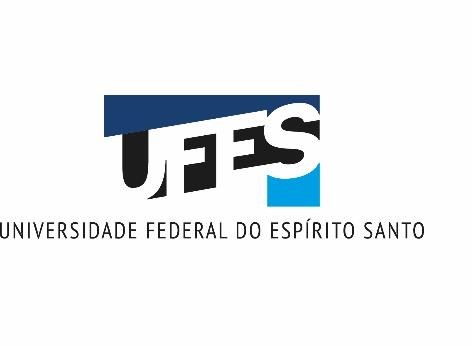 PROPOSTA DE PESQUISA DE DOUTORADO* Campos com preenchimento obrigatório.Deverá ser escolhida somente uma única linha de pesquisa.A bolsa de estudos é elegível apenas à doutorandos com dedicação exclusiva ao curso, ou seja, sem vínculo empregatício ou com vínculo empregatício suspenso, de acordo com a disponibilidade das mesmas. A não marcação será assumida como se o candidato não solicita bolsa. Sobre a possibilidade de acúmulo de bolsa com vínculo, ver a normativa do PPGEE a respeito.Concorre em Ações Afirmativas (2.2.2 do Edital)?(     ) PcD 		(anexar pdf conforme 2.2.4.1 do Edital)	(     ) Refugiado	(anexar pdf conforme 2.2.4.2 do Edital)(    ) Eu, acima identificado e abaixo assinado, CPF/Passaporte nº _ _ _ _ _ _ _ _ _ _ _ _ _ _ _, declaro que sou_____________________________________ (preto, pardo, indígena ou quilombola) ( 2.2.4.3 do Edital).Declaro ciência que:Como candidato ao curso de Doutorado PPGEE/Ufes, declaro ciência da documentação exigida no item 4.8 do Edital n. 2 de 12 de abril de 2024 - Processo Seletivo 2024 - Doutorado em Engenharia Elétrica - Ufes, e que a falta de qualquer um destes documentos implicará na desclassificação da presente candidatura;Como candidato ao curso de Doutorado, devo solicitar a pelo menos dois de meus professores que preencham a carta de recomendação (Anexo do referido edital), que serão juntadas a este projeto e aos demais documentos apresentados, constituindo o dossiê do candidato. O recebimento de uma só carta desclassifica a candidatura;Obs.: As cartas de recomendação devem ser remetidas digitalmente pelos recomendantes e não pelo candidato. Cartas entregues pelo candidato serão desconsideradas.Toda a documentação deve estar, exclusivamente, no formato digital, em um único anexo em formato pdf, enviada por e-mail para o endereço pos.engenhariaeletrica@ufes.br, com assunto “Inscrição Doutorado 2024” de acordo com as datas limites constantes na Tabela 4 do Edital n. 2, de 12 de abril de 2024 - Processo Seletivo 2024 - Doutorado em Engenharia Elétrica – Ufes, respeitando-se o limite de vagas conforme estipulado no item 2.1 do referido edital.E-mail: pos.engenhariaeletrica@ufes.brEndereço eletrônico: www.ele.ufes.brDeclaro ainda que, ao realizar esta inscrição, submeto-me aos termos do edital de Seleção e também ao Regulamento Específico do PPGEE, às Resoluções anexas e às normas gerais de Pós-Graduação da UFES, disponíveis em: https://www.engenhariaeletrica.ufes.br/pt-br/resolucoes-e-normasEstou ciente que, se estrangeiro, tenho conhecimento que, caso seja classificado nas vagas, para ser cadastrado e matriculado no sistema acadêmico necessitarei ter passaporte com visto válido para estudar, ou RNM. 	, 	de 	de 2024.Local	             dia	mêsCandidatoOrientadorDADOS DO CANDIDATODADOS DO CANDIDATODADOS DO CANDIDATODADOS DO CANDIDATODADOS DO CANDIDATODADOS DO CANDIDATODADOS DO CANDIDATODADOS DO CANDIDATODADOS DO CANDIDATODADOS DO CANDIDATODADOS DO CANDIDATODADOS DO CANDIDATONome do Candidato*:Nome do Candidato*:Nacionalidade*:Nacionalidade*:Data de Nascimento:Data de Nascimento:Email*:Tel/Cel*:Tel/Cel*:Endereço para Contato*:Endereço para Contato*:Cidade*:Cidade*:Estado*:CEP*:CEP*:Curso de Graduação*:Curso de Graduação*:Curso de Mestrado*:Curso de Mestrado*:Orientador*:Orientador*:Coorientador: (se houver)Coorientador: (se houver)Linha de Pesquisa*1:Linha de Pesquisa*1:( )PES( )RCARCA( )( )EBP( )TTISolicita Bolsa de Estudos2:Solicita Bolsa de Estudos2:( )( )SimSimSim( )( )( )NãoNãoPROJETOTítulo do ProjetoTítulo do projeto: “um bom título já é um projeto” (apagar explicação na versão final e deixar texto na cor preta)Resumo (até 150 palavras)Problema: contexto do problema; intenção /interesse do autor; objetivo (porque a pesquisa está sendo feita); questão da pesquisa.Metodologia: o que será feito; método/ técnica usada; material e os temas envolvidos (apagar explicação na versão final e deixar texto na cor preta)Palavras-chave (até 5 palavras separadas por ponto e vírgula)Motivação e Justificativa (até 500 palavras)Qual a motivação da pesquisa? Por que é importante que se estude este problema? Qual o alcance do projeto dentro do problema abordado? (apagar explicação na versão final e deixar texto na cor preta)Objetivo Geral (até 50 palavras)Apresentar os resultados mais abrangentes para os quais o projeto pretende contribuir. (apagar explicação na versão final e deixar texto na cor preta)Objetivos Específicos (até 100 palavras)Apresentar o caráter mais concreto da pesquisa. Definir exatamente o que se espera atender ao final do projeto. Podem incluir também os produtos que se espera gerar. (apagar explicação na versão final e deixar texto na cor preta)Estado da Arte e Contribuições (até 500 palavras)Fazer uma revisão ampla até o ano corrente, estabelecendo relações entre a proposta e trabalhos prévios da literatura e do grupo de pesquisa em que está o orientador, comparando os documentos científicos citados. A comparação deve ser feita de tal forma que a formulação do problema seja uma decorrência lógica, evidenciando o conhecimento sobre os principais conceitos da pesquisa. Não se espera aqui uma simples sequência de citações dos documentos sem um encadeamento lógico entre eles e o problema que se quer tratar. As referências mais importantes sobre o problema devem estar citadas. (apagar explicação na versão final e deixar texto na cor preta)Metodologia (até 300 palavras)Os recursos de análise e os métodos que serão empregados. Exemplos de procedimentos metodológicos distintos são resenhas, estudos de caso, experimentos, arquivos, pesquisa-ação, etc. A metodologia envolve levantamento de campo, análise de dados ou pesquisa bibliográfica. Deve-se explicitar com precisão os recursos a serem utilizados, por exemplo, a origem dos dados, processamentos dos dados via softwares/programas desenvolvidos, construção de protótipos, uso de equipamentos para análises. (apagar explicação na versão final e deixar texto na cor preta)Plano de Estudos (até 200 palavras)Listar as disciplinas para as quais se solicita aproveitamento, justificando por comparação a disciplinas do PPGEE. Informar disciplinas a cursar para complementar a formação, sendo que disciplinas de Tópicos devem ter a oferta garantida pela linha de pesquisa do orientador. Informar também possíveis aproveitamentos de créditos via artigos a serem publicados. Observe que, para fins de aproveitamento de créditos, não são contabilizados créditos provenientes de estudos dirigidos e de créditos obtidos pela defesa da Dissertação de Mestrado. (apagar explicação na versão final e deixar texto na cor preta). Poderá solicitar aproveitamento de créditos obtidos em disciplinas cursadas em outros programas de pós-graduação de Instituições de Ensino Superior - IES e de Pesquisa no Brasil e do exterior, atentando ao explicitado no Art. 36 do Regulamento Geral da Pós-graduação da UFES (https://prppg.ufes.br/normas-e-resolucoes). Pelo menos a metade do número mínimo de créditos, referentes a disciplinas, deverá ser obtida na Ufes. As ementas oficiais das disciplinas que solicita aproveitamento devem ser incluídas no documento, como anexo.Macro Atividades e Cronograma (até 300 palavras)Explicitar as macro atividades até chegar a qualificação, ou seja, o plano não precisa descrever as atividades até a defesa. Apresentar o cronograma com o tempo para execução de cada atividade proposta no plano de estudos. (apagar explicação na versão final e deixar texto na cor preta)Ameaças ao Projeto (até 200 palavras)Explicitar recursos necessários, dependência de outros projetos, equipamentos que possam ficar indisponíveis, indisponibilidade futura do candidato. Deixar claras estratégias para minimizar seus efeitos. (apagar explicação na versão final e deixar texto na cor preta)Referências BibliográficasApenas as referências citadas no texto. Incluir referências até o ano atual. (apagar explicação na versão final e deixar texto na cor preta)